О внесении изменений в муниципальную программу «Духовно-нравственное и физическое развитие жителей Добровского муниципального района на 2019-2024 годы»В целях достижения целевых показателей национального проекта «Спорт – норма жизни!»,  совершенствования системы программно-целевого управления и повышения эффективности контроля за исполнением муниципальных программ администрация Добровского муниципального района, на основании Порядка разработки, реализации и оценки эффективности муниципальных программ в Добровском муниципальном районе, утвержденного постановлением администрации Добровского муниципального района от 25.08.2008 № 1015 (в редакции от 14.08.2013 № 852), а также в соответствии с Перечнем муниципальных программ Добровского муниципального района на 2014 - 2020 годы, утвержденного постановлением администрации Добровского муниципального района от 23.08.2013 № 878 (в редакции от 30.09.2013 № 1061, от 24.12.2013 № 1317, от 24.02.2014 N 141, от 26.01.2016 № 07, от 19.08.2016 № 195, от 28.11.2017 № 875) администрация Добровского муниципального районаПОСТАНОВЛЯЕТ:1. Внести изменения в муниципальную программу «Духовно-нравственное и физическое развитие жителей Добровского муниципального района на 2019-2024 годы», утверждённую постановлением администрации Добровского муниципального района от 21.11.2018 г. №875, изложив её в новой редакции (приложение).2. Контроль за исполнением настоящего постановления возложить на заместителя главы администрации района Т.Б.Трубачеву. Глава администрации Добровского муниципального района                                                       		      А.А.ПоповЛ.В.Полунина2-21-57           ПриложениеУтверждаю : Глава администрации Добровского муниципального района__________________________А.А.Попов Программа «Духовно-нравственное и физическое развитие жителей Добровского муниципального района на (2019 - 2024 годы)»1.Характеристика текущего состояния, в том числе формулировки основных проблем, анализ социальных, финансово-экономических и прочих рисков в сфере физической культуры спорта и молодёжной политики.Физическая культура и массовый спорт становятся все более значимым социальным явлением, положительно влияющим на внедрение здорового образа жизни и спортивного стиля жизни среди населения, на образование и воспитание подрастающего поколения, активное проведение досуга и оздоровление различных социальных групп населения, и реабилитацию инвалидов.Улучшение социально-экономического положения Добровского района за последние десятилетия положительно сказалось на преодолении негативных тенденций в развитии физической культуры и массового спорта, наблюдавшихся в 90-е годы. Сегодня можно констатировать, что удалось не только преодолеть трудности прошлых десятилетий в данной сфере, но и обеспечить улучшение как количественных, так и качественных показателей, характеризующих развитие физической культуры и массового спорта. Доля граждан Добровского района, систематически занимающихся физической культурой и спортом, в общей численности населения неуклонно растет, если в 2008 году систематически спортом занимались 11 %, то в 2014г. уже 31,4 % (рост на 20,4 % .), в .- 34,6 (рост 3,2%), в 2016 г – 36,8 % (рост 2,2 %), в 2017г -38,1 %(рост 1,3%), в 2018 г – 39,2 % . Одним из факторов, оказывающих воздействие на рост числа систематически занимающихся физической культурой и спортом, является уровень расходов консолидированного бюджета на физическую культуру и спорт.В последние годы успешно функционирует система организации и проведения физкультурно-спортивных соревнований, которая позволяет охватить различные группы и категории населения. Ежегодно в районе проводится множество массовых физкультурных мероприятий (в том числе: спартакиады среди различных категорий населения, «Лыжня России», «Кросс наций). Созданы традиции проведения комплексных физкультурно-спортивных соревнований, таких как Спартакиада трудящихся, спортивные мероприятия посвящённые памятным датам и праздникам , Фестиваль женского спорта Добровского района . Ежегодно согласно календарному плану официальных физкультурных мероприятий и спортивных мероприятий Добровского района, проводится районная спартакиада среди спортсменов-инвалидов по шашкам, лыжным гонкам, настольному теннису, плаванию, дартсу. Особо следует отметить, что спортсмены-инвалиды успешно выступают на соревнованиях областного, всероссийского и международного уровня. Количество участников подобных соревнований достигло в 2018 году 11 чел. Наряду с этим имеются проблемы, сдерживающие развитие физической культуры и спорта.Пропаганда сознательного отношения к формированию собственного образа жизни, активной общественной позиции с использованием передовых методик с учетом опыта информационно-пропагандистской работы имеет ключевое значение в ходе реализации задач программы.В долгосрочной перспективе в обществе прогнозируется рост интереса населения, особенно молодежи, к занятиям физической культурой и массовым спортом, и ведению здорового образа жизни и спортивного стиля жизни. Это предопределит направление развития сферы физической культуры и массового спорта в части дальнейшего поиска и внедрения новых форм для самостоятельных занятий взрослого населения и молодежи; стимулирования и мотивации у различных категорий и групп населения к ведению здорового образа жизни и спортивного стиля жизни. Отдельного внимания заслуживают проблемы инвалидного спорта. Достаточно сложно приобщить инвалида к социально активному образу жизни. Этому мешает и инертное восприятие жизни самого человека, иногда его семьи. Необходимо серьезно работать с каждым, чтобы объяснить необходимость и важность для него физической активности. Дальнейшее совершенствование системы проведения физкультурно-массовых и спортивных мероприятий, с широким спектром освещения этой деятельности в средствах массовой информации, а также с использованием интернет ресурса – конкретный инструмент пропаганды физической культуры и спорта среди лиц с ограниченными возможностями здоровья и привлечения их к активному социальному образу жизни.Реализация поставленных задач будет способствовать привлечению инвалидов и лиц с ограниченными возможностями здоровья к занятиям физической культурой и спортом, решая вопрос социальной адаптации и интеграции в общество вышеуказанной категории населения.Подводя итог вышеизложенному, отметим, что приоритетным направлением государственной политики в области физической культуры и спорта должна стать поддержка данной сферы деятельности и принятие необходимых системных мер по созданию условий для обеспечения возможностей жителей Добровского района систематически заниматься физической культурой и массовым спортом.Понятие молодежь включает в себя возрастную группу от 14 до 30 лет. Молодёжная политика на территории района осуществляется в отношении почти 4500 человек в возрасте от 14- 30 лет. Одна из задач данной Программы – изменить фокус рассмотрения проблем данной возрастной группы и определить снижение их приоритетности. Государственная молодежная политика должна строиться исходя из понимания и учета двух групп особенностей, характерных для молодежи. Во-первых, молодежь – это образ будущего, она несет ответственность за самосохранение и развитие общества, за преемственность его истории и культуры, жизнь старшего поколения и воспроизводство нации. Во- вторых, в силу объективных причин молодежь отмечает несформированность ценностных, духовно-нравственных ориентиров, недостаток жизненного опыта.Структура молодого поколения становится все более сложной и многослойной. В условиях социального расслоения, отсутствия у молодых граждан равных возможностей на получение образования, достойной работы продолжают нарастать негативные явления в молодежной среде. Усиливается тенденция размывания духовно-нравственных ценностей, ориентиров. В это же время молодежи свойственно стремление получить образование, открыть собственное дело, реализовать творческий и интеллектуальный потенциал различных общественных объединениях.Актуальной проблемой остается трудоустройства и занятости, при выборе работы молодые люди называют главные приоритеты: высокая заработная плата, удобный график работы, перспектива карьерного поста. Среди факторов, мешающих найти работу по специальности – низкая заработная плата, отсутствие вакансий и опыта работы, недостаточный уровень образования. Анализ ярких молодых избирателей показывает положительные тенденции, молодежь активно участвует в выборах всех уровней.Необходимо оказывать поддержку развивающемуся детскому и молодежному движению. В районе существует союз пионерских и детских организаций, насчитывающий 300 чел. Активно участвует в общественной жизни района Молодёжный парламент и Молодая гвардия и которые насчитывают 85 активных молодых людей. В районе развивается военно-патриотическое направление в деятельности молодежных общественных объединений в с. Доброе ( центр патриотического воспитания «Возрождение») и селе Б/Хомутец ( военно-патриотическое объединение «Орленок»).На поддержку программы «Духовно- нравственное и физическое развитие жителей Добровского муниципального района на 2019-2024гг.» выделено 55124,4  тыс.руб МБ и 4162,9 РБ . Ежегодно в районе проводятся более 60 мероприятий районного масштаба для молодежи: творческие фестивали вокальной, бардовской, военно-патриотической песни, танцевальные конкурсы и фестиваль команд КВН, приуроченные ко Дню Молодежи и Дню физкультурника и более 150 спортивных мероприятий . Проводятся выездные мероприятия на территории района специалистов областного центра анти – СПИД, центра профилактики наркомании. Были организованы и проведены семинары по защите прав и интересов молодежи, профилактики асоциальных явлений. Формированию здорового стиля жизни у молодежи. Проводилась акция «Остановись, подумай».Оказывается поддержка в проведении мероприятий молодежным и детским общественным организациям: Добровскому представительству Российскому Союзу Молодежи, включающего в себя 160 человек, Союзу пионерских и детских организаций (пионерская организация «От Сердца к Сердцу» , около 300 человек. Улучшается развитие инфраструктуры района . Построены 3 многофункциональные спортивные площадки в с.Доброе, летняя танцевальная площадка. Построен плавательный бассейн в селе Преображеновка и в с.Доброе. Построены 16 хоккейных коробок 3 в с. Доброе, и по одной в селе Каликино ,2 - Кореневщино , Махоново , Преображеновке, Панино, Замартынье, Ратчино, Крутое, Трубетчино, Преображеновка, Борисовка, Б/Хомутец, Лебяжье, Кривец. В 2017 году заканчилась реконструкция главного стадиона Добровского района «Центральный» с.Доброе и подходит к завершению строительство нового современного «Спортивного комплекса расположенного по адресу: Липецкая область . Добровский район . с.Доброе» общей сметной стоимостью (95613,54 млн. рублей ).Программное решение проблем, поддержки талантливой молодежи, духовно-нравственного воспитания и интеллектуально-творческого развития молодежи предусмотрено через систему таких мероприятий, как фестиваль молодежного творчества, молодежных увлечений, художественной самодеятельности, слеты и церемоний, чествования талантливой молодежи.Мероприятия, связанные с пропагандой здорового образа жизни, организацией отдыха и оздоровления молодежи, профилактикой асоциального поведения среди молодежи создадут условия для снижения уровня криминализации в районе. В соответствии с целевой программой «Духовно- нравственное и физическое развитие жителей Добровского муниципального района» необходимо продолжить в 2019-2024г. совершенствование системы, обеспечивающей различные формы профориентации, трудоустройства, занятости молодых граждан, формирование и развитие гражданственности и патриотизма молодых людей, их духовно-нравственное воспитание, создание системы поиска, поддержку и развитие талантливой молодежи, воздействовать развитию самодеятельного и профессионального уровня творческой молодежи, поддержки деятельности молодежных общественных объединений, активизации их участия в решении социально значимых проблем, а также дальнейшее воспитание молодежи , физического, духовного и нравственного здоровья поколения.Выполнению поставленных задач могут мешать риски, сложившиеся под воздействием негативных факторов и имеющихся в обществе социально-экономических проблем.Анализ рисков и управление рисками при реализации программы осуществляет администрация района.К наиболее серьезным рискам можно отнести финансовый и административный риски реализации подпрограммы.Способом ограничения рисков является:ежегодная корректировка финансовых показателей программных мероприятий и показателей в зависимости от достигнутых результатов. контроль за ходом выполнения программных мероприятий и совершенствование механизма текущего управления реализацией подпрограммынепрерывный мониторинг выполнения программы.2. Приоритеты муниципальной политики в сфере реализации программы, задачи, описание показателей задач программыПриоритетами политики в сфере реализации программы являются:определение основных направлений развития массовой физической культуры и спорта, обеспечение широких слоев населения условиями для занятий спортом и физической культурой на регулярной основе;создание условий для массового привлечения населения к занятиям физической культурой, эффективного использования спортивных сооружений, предназначенных для обеспечения тренировочного процесса, а также для проведения физкультурно-массовых и спортивных мероприятий;пропаганда здорового образа жизни среди широких слоев населения с целью формирования соответствующих ценностей и создания необходимых условий для физического и духовно-нравственного развития личности в процессе занятий физической культурой и спортом.Создание условий для самореализации молодёжи, повышение социальной и гражданской активности;Преодоление негативных тенденций в молодёжной среде;Способствование роста деловой активности , предприимчивости и вовлечение молодёжи в научную , творческую и спортивную деятельность.В рамках программы решаются задачи:задача 1: повышение интереса населения Добровского района к занятиям физической культурой и спортом, развитие двигательной активности,развитие физической культуры и спорта лиц с ограниченными возможностями здоровья и инвалидов. - задача 2: Создание условий для самореализации молодёжи.Решение поставленных задач будет обеспечено путем эффективного взаимодействия органов муниципальных образований, общественных объединений, организаций физкультурно-спортивной направленности и путём увеличения спортивной инфраструктуры. Ожидаемые конечные результаты реализации программы характеризуются улучшением количественных показателей и качественной оценкой изменений, происходящих в сфере физической культуры и массового спорта.Следует отметить, что в перечень показателей задач программы включены показатели федерального государственного статистического наблюдения за развитием физической культуры и спорта в районе.3. Сроки и этапы реализации программыСрок реализации программы охватывает период 2019 – 2024 годов без выделения этапов.Характеристика основных мероприятий программы с описанием всех механизмов и инструментов, реализация которых запланирована в составе основных мероприятийРеализация совокупности основных мероприятий программы направлена на решение задачи - приобщение населения области к регулярным занятиям физической культурой и спортом, развитие физической культуры и спорта лиц с ограниченными возможностями здоровья и инвалидов.На решение задачи программы - повышение интереса населения Добровского района к занятиям физической культурой и спортом, развитие двигательной активности – направлены следующие основные мероприятия:- основное мероприятие программы : Организация и проведение мероприятий, направленных на приобщение населения области к регулярным занятиям физической культуры и спортом и мероприятия направленные на повышение социальной и гражданской активности и снижение негативных тенденций в молодёжной среде, развитие физической культуры и спорта лиц с ограниченными возможностями здоровья и инвалидов. Прогнозный объем средств районного бюджета на реализацию мероприятий за 2019- 2024г. – 55124,4    тыс. руб.В составе основных мероприятий программы запланировано реализация инструментов социально-психологического воздействий, таких как фестивали (фитнеса и аэробики, восточных боевых единоборств, футбола, баскетбола, хоккея, мини-футбола, русской лапты, регби, пейнтбола, спортивных семей, женского спорта, молодежи, туристской и бардовской песни, слёты и форумы молодёжи , добровольческие акции, круглые столы фестивали военно-патриотической песни военно-спортивные игры « Зарница, Орлёнок, Вперёд- мальчишки! , физкультурные и спортивные мероприятия «Лыжня России», «Оранжевый мяч», «Кросс наций», «Эстафета Победы» , спартакиады (трудящихся, учащихся, допризывной молодежи), праздничные мероприятия посвященные дню физкультурника, Дню Победы, Дню Молодёжи, Дню района и т.д.) Подготовка, организация и проведение среди лиц с ограниченными возможностями здоровья и инвалидов соревнований, включенных в календарный план официальных физкультурных мероприятий и спортивных мероприятий Добровского района по видам спорта. 5. Обоснование объема финансовых ресурсов, необходимых для реализации программы Прогнозируемый объем финансирования мероприятий на весь период реализации подпрограммы на (2019-2024 годы) составит МБ(местный бюджет) -  55124,4 тыс. руб., РБ (региональный бюджет) – 4162,9 тыс.руб., в том числе по годам: МБ - 2019 г. - 9585 тыс.руб ;                  РБ – 176 тыс.руб.,МБ - 2020 г. – 8317,4 тыс. руб.,             РБ -  277,1 тыс.руб.,МБ - 2021 г - 7911 тыс .руб ;                  РБ – 276,4 тыс.руб.,МБ - 2022 г. – 7911 тыс. руб.,                 РБ – 2833,4 тыс.руб.,МБ - 2023 г. - 10700тыс.руб;                  РБ – 300 тыс.руб;МБ – 2024 г.- 10700 тыс.руб;                 РБ – 300 тыс.руб;Объемы расходов на выполнение мероприятий подпрограммы ежегодно уточняются в процессе исполнения районного и областного бюджета при формировании бюджета на очередной финансовый год. В связи с необходимостью сертификации спортивных объектов на территории района на основании статьи 37.1 ФЗ №329- ФЗ « О физической культуре и спорте в РФ» от 4 декабря 2007 года с 2021 года будут выделятся средства  на сертификацию спортивных объектов для формирования Всероссийского реестра объектов спорта. Сведения об целях и показателях задач муниципальной программы «Развитие физической культуры и массового спорта в Добровском муниципальном районе на 2019-2024 г. с анализом данных с 2018 г.Ресурсное обеспечение реализации муниципальной программы Духовно-нравственное и физическое развитие жителей Добровского муниципального района на 2019-2024 годы с анализом данных  2018 г. (за счёт средств местного бюджета)Прогнозная оценка расходов по источникам ресурсного обеспечения на реализацию муниципальной программы «Духовно-нравственное и физическое развитие жителей Добровского муниципального района на 2014-.»                                                                                                                                        Утверждаю : Глава администрации Добровского муниципального района_________________________А.А.Попов План реализации муниципальной программы «Духовно-нравственное и физическое развитие жителей Добровского муниципального района»на 2020 год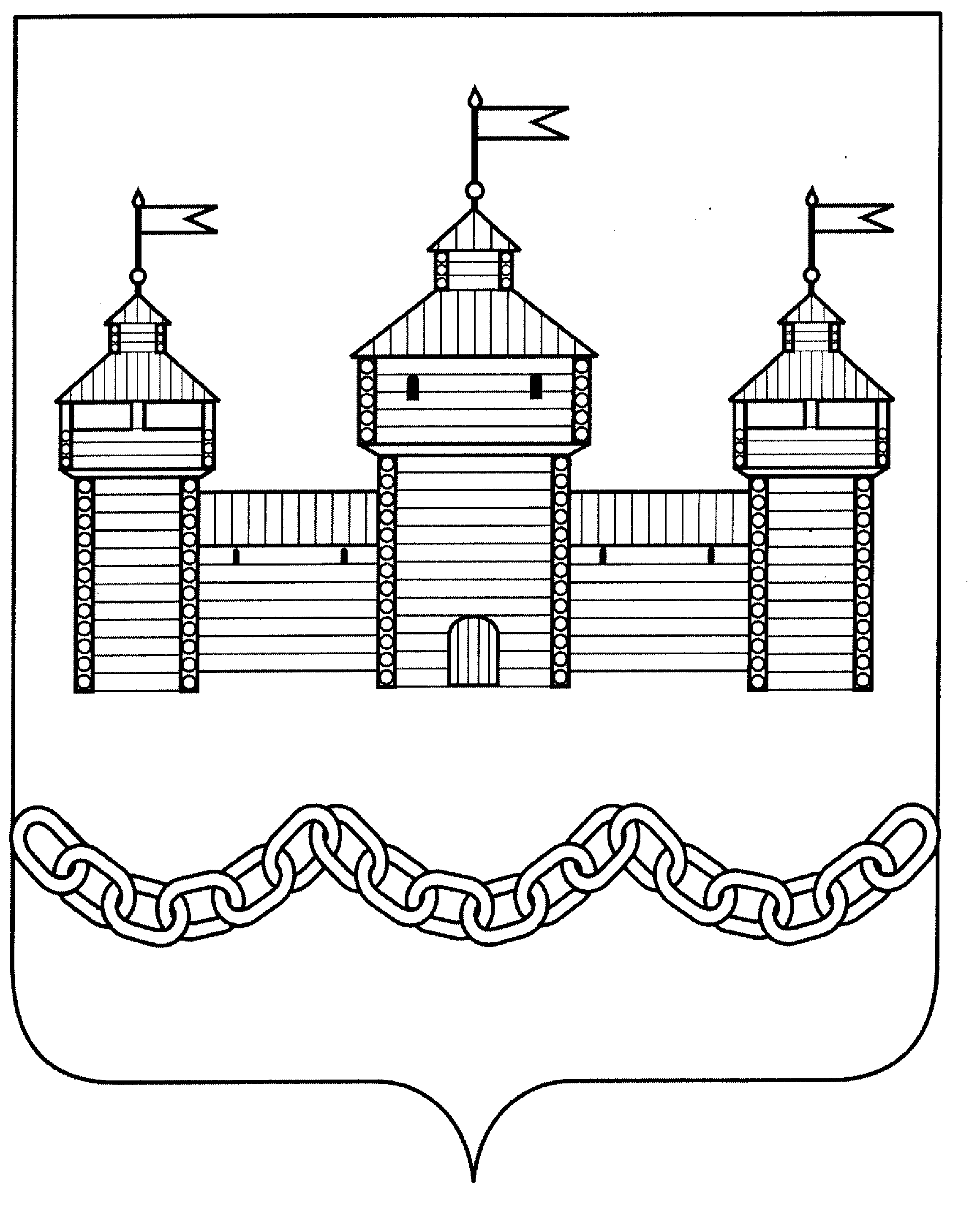 ПОСТАНОВЛЕНИЕАДМИНИСТРАЦИИ ДОБРОВСКОГО МУНИЦИПАЛЬНОГО РАЙОНАПОСТАНОВЛЕНИЕАДМИНИСТРАЦИИ ДОБРОВСКОГО МУНИЦИПАЛЬНОГО РАЙОНАПОСТАНОВЛЕНИЕАДМИНИСТРАЦИИ ДОБРОВСКОГО МУНИЦИПАЛЬНОГО РАЙОНАПОСТАНОВЛЕНИЕАДМИНИСТРАЦИИ ДОБРОВСКОГО МУНИЦИПАЛЬНОГО РАЙОНАс. ДоброеОтветственный исполнительАдминистрация Добровского муниципального района Сроки и этапы реализации программы2019 – 2024 годы.Цель программы Формирование у населения духовности , нравственности, здорового образа жизни, развитие массового спорта в районе.Задачи программы- Приобщение населения района к регулярным занятиям физической культурой и спортом.- повышение уровня подготовленности спортcменов высокого класса;- создание условий для самореализации личности, интеграция молодёжи в социально-экономические, общественно-политические и культурные отношения.- Достижение целевых показателей национального проекта «Спорт- норма жизни!»- Индикатор 1: Доля молодёжи удовлетворённая условиями для самореализации личности.-Индикатор 2 : Доля населения систематически занимающаяся ФК и С.Показатель задач- Количество населения, систематически занимающегося физической культурой и спортом, в том числе лиц с ограниченными возможностями здоровья и инвалидов.- : Доля детей и молодёжи, занимающихся ФК и С, от общей численности детей и молодёжи;- Доля граждан среднего возраста, занимающихся ФК и С, от общей граждан среднего возраста;- Доля граждан старшего возраста, занимающихся ФК и С, от общей граждан среднего возраста;- Уровень обеспеченности граждан спортивными сооружениями исходя из ЕПС;- Количество спортсменов имеющих спортивные разряды и звания;- Доля населения участвующая в соревнованиях всероссийского и международного уровня- : Доля населения принявших участие в мероприятиях , направленных на физическое развитие , пропаганду ЗОЖ, профилактику асоциальных проявлений в молодёжной среде.- Количество молодёжи принявших участие в мероприятиях направленных на социальную и профессиональную адаптацию молодёжи и поддержку талантливой молодёжи; - Количество молодёжи вовлечённых в деятельность общественных объединений и реализацию социально значимых проектов; - уменьшение количества безработной молодёжи;Объёмы финансирования за счет средств районного бюджета всего, в том числе по годам реализации подпрограммыОбъём финансирования программы из районного бюджета составляет всего  55124,4  тыс. руб., в том числе по годам: МБ - 2019 г. - 9585 тыс.руб.;МБ - 2020 г. – 8317,4 тыс. руб.,МБ - 2021 г - 7911 тыс.руб.;МБ - 2022 г. – 7911  тыс. рубМБ - 2023 г. - 10700 тыс.руб.,МБ – 2024 г.- 10700 тыс.руб.;Объёмы финансирования на выполнение мероприятий государственной программы ежегодно уточняются в процессе исполнения районного бюджета и при формировании бюджета на очередной финансовый год.Ожидаемые результаты реализации ПодпрограммыВ результате реализации Подпрограммы к 2024 году предполагается:- Увеличить долю населения, систематически занимающегося физической культурой и спортом, в том числе(детей, молодёжи, граждан среднего и старшего возраста, лиц с ограниченными возможностями здоровья и инвалидов, расширить и укрепить материально- техническую базу физической культуры и спорта;-совершенствовать систему подготовки и уровень спортсменов выступающих за честь района;- увеличить количество спортсменов разрядников и количество спортсменов участвующих на соревнованиях всероссийского и международного уровня;- вовлечь большее количество молодёжи в научную , творческую и спортивную деятельность;-повысить гражданскую и социальную активность молодёжи;- преодолеть негативные тенденции в молодёжной среде;- способствовать росту деловой активности и предприимчивости среди молодых людей.№п/пНаименование целей, индикаторов, задач, показателей, подпрограмм, основных мероприятийОтветственный исполнитель, соисполнительЕдиница измерения Значения индикаторов и показателей Значения индикаторов и показателей Значения индикаторов и показателей Значения индикаторов и показателей Значения индикаторов и показателей№п/пНаименование целей, индикаторов, задач, показателей, подпрограмм, основных мероприятийОтветственный исполнитель, соисполнительЕдиница измерениягод до начала реализации муниципальной программы2018 год2019 год2020 год2021 год2022 год 2023 год2024 год123456789 10 11 121Цель муниципальной подпрограммы: Формирование у населения духовности, нравственности, здорового образа жизни, развитие массового спорта в районе.Цель муниципальной подпрограммы: Формирование у населения духовности, нравственности, здорового образа жизни, развитие массового спорта в районе.Цель муниципальной подпрограммы: Формирование у населения духовности, нравственности, здорового образа жизни, развитие массового спорта в районе.Цель муниципальной подпрограммы: Формирование у населения духовности, нравственности, здорового образа жизни, развитие массового спорта в районе.Цель муниципальной подпрограммы: Формирование у населения духовности, нравственности, здорового образа жизни, развитие массового спорта в районе.Цель муниципальной подпрограммы: Формирование у населения духовности, нравственности, здорового образа жизни, развитие массового спорта в районе.Цель муниципальной подпрограммы: Формирование у населения духовности, нравственности, здорового образа жизни, развитие массового спорта в районе.Цель муниципальной подпрограммы: Формирование у населения духовности, нравственности, здорового образа жизни, развитие массового спорта в районе.Цель муниципальной подпрограммы: Формирование у населения духовности, нравственности, здорового образа жизни, развитие массового спорта в районе.Цель муниципальной подпрограммы: Формирование у населения духовности, нравственности, здорового образа жизни, развитие массового спорта в районе.Цель муниципальной подпрограммы: Формирование у населения духовности, нравственности, здорового образа жизни, развитие массового спорта в районе.2Индикатор 1 :Доля молодёжи удовлетворённая условиями для самореализации личности % 54  54 56 58 60 61 63 65…Индикатор 2 : Доля населения систематически занимающаяся ФК и С % 39,2 41,5 44,7 46,2 47,4 49,2 52,4 55,1Задача 1 муниципальной подпрограммы : Приобщение жителей района к регулярным занятиям ФК и СЗадача 1 муниципальной подпрограммы : Приобщение жителей района к регулярным занятиям ФК и СЗадача 1 муниципальной подпрограммы : Приобщение жителей района к регулярным занятиям ФК и СЗадача 1 муниципальной подпрограммы : Приобщение жителей района к регулярным занятиям ФК и СЗадача 1 муниципальной подпрограммы : Приобщение жителей района к регулярным занятиям ФК и СЗадача 1 муниципальной подпрограммы : Приобщение жителей района к регулярным занятиям ФК и СЗадача 1 муниципальной подпрограммы : Приобщение жителей района к регулярным занятиям ФК и СЗадача 1 муниципальной подпрограммы : Приобщение жителей района к регулярным занятиям ФК и СПоказатель 1 задачи 1 муниципальной подпрограммы:Количество населения систематически занимающегося ФК и С, в том числе лиц с ограниченными возможностями здоровьяОтдел КСМ и Т Кол-во человек8962896292359989 10607112471197812595Показатель 2 задачи 1: Доля детей и молодёжи, занимающихся ФК и С, от общей численности детей и молодёжи (%)Отдел КСМ и Т %77,6 77,6 77,9 79,6 80,3 80,5 81,3 81,6Показатель 3 задачи 1: Доля граждан среднего возраста, занимающихся ФК и С, от общей граждан среднего возраста (%)Отдел КСМ и Т % 33,8 33,8 34,2 40,9 46,6 55,1 70,2 77,4Показатель 4 задачи 1: Доля граждан старшего возраста, занимающихся ФК и С, от общей граждан среднего возраста (%)Отдел КСМ и Т % 5,9   5,9 6,5 7,7 8,4 9,4 10,7 11,2Показатель 5 задачи 1:Уровень обеспеченности граждан спортивными сооружениями исходя из ЕПСОтдел КСМ и Т % 128,7128,7129130130131131132Задача 2 : Повышение уровня спортсменов высокого классаЗадача 2 : Повышение уровня спортсменов высокого классаЗадача 2 : Повышение уровня спортсменов высокого классаЗадача 2 : Повышение уровня спортсменов высокого классаЗадача 2 : Повышение уровня спортсменов высокого классаЗадача 2 : Повышение уровня спортсменов высокого классаЗадача 2 : Повышение уровня спортсменов высокого классаЗадача 2 : Повышение уровня спортсменов высокого классаПоказатель 6 задачи 2 : Количество спортсменов имеющих спортивные разряды и звания.Отдел МПФКС и Т Кол-во  человек 256 256 305 325 350 370 390 410Показатель 2 задачи 2 : Кол-во населения принявшего участие в соревнованиях всероссийского и международного уровняОтдел МПФКС и Т Кол-во  человек1111121213141517Задача 3 : Создание условий для самореализации личности, интеграция молодёжи в социально-экономические,  общественно - политические и культурные отношения.Задача 3 : Создание условий для самореализации личности, интеграция молодёжи в социально-экономические,  общественно - политические и культурные отношения.Задача 3 : Создание условий для самореализации личности, интеграция молодёжи в социально-экономические,  общественно - политические и культурные отношения.Задача 3 : Создание условий для самореализации личности, интеграция молодёжи в социально-экономические,  общественно - политические и культурные отношения.Задача 3 : Создание условий для самореализации личности, интеграция молодёжи в социально-экономические,  общественно - политические и культурные отношения.Задача 3 : Создание условий для самореализации личности, интеграция молодёжи в социально-экономические,  общественно - политические и культурные отношения.Задача 3 : Создание условий для самореализации личности, интеграция молодёжи в социально-экономические,  общественно - политические и культурные отношения.Задача 3 : Создание условий для самореализации личности, интеграция молодёжи в социально-экономические,  общественно - политические и культурные отношения.Задача 3 : Создание условий для самореализации личности, интеграция молодёжи в социально-экономические,  общественно - политические и культурные отношения.Задача 3 : Создание условий для самореализации личности, интеграция молодёжи в социально-экономические,  общественно - политические и культурные отношения.Задача 3 : Создание условий для самореализации личности, интеграция молодёжи в социально-экономические,  общественно - политические и культурные отношения.Показатель 1 задачи 3 : Доля населения принявших участие в мероприятиях , направленных на физическое развитие , пропаганду ЗОЖ, профилактику асоциальных проявлений в молодёжной среде. ( от общего количества населения)ОтделМПФКС и Т %4141434547505255Показатель 2 задачи 3: количество молодёжи принявших участие в мероприятиях направленных на социальную и профессиональную адаптацию молодёжи и поддержку талантливой молодёжи.Отдел МПФКС и Т ОНОКол-во человек470480500510540570590620Показатель 3 задачи 3: Количество молодёжи вовлечённых в деятельность общественных объединений и реализацию социально значимых проектов.Отдел МПФКС и ТКол-во человек 390390410430440460 480 500Показатель 4 задачи 4: уменьшение количества безработной молодёжи в возрасте 18-30 лет Администрация района и центр занятости населенияКол-во человек5555504035302520№ п/пНаименование подпрограмм, основных мероприятийОтветственный исполнитель, соисполнительКод бюджетной классификацииКод бюджетной классификацииКод бюджетной классификацииРасходы (тыс. руб.)Расходы (тыс. руб.)Расходы (тыс. руб.)Расходы (тыс. руб.)Расходы (тыс. руб.)Расходы (тыс. руб.)Расходы (тыс. руб.)Расходы (тыс. руб.)№ п/пНаименование подпрограмм, основных мероприятийОтветственный исполнитель, соисполнительГРБСРзПрЦСРВсего2018 год (факт)2019 год(факт)2020 год(факт)2021 год2022 год2023 год2024 год12345678910111213141ВсегоХХХ1Ответственный исполнительХХ1СоисполнительХХ1…ХХ2программа : « Духовно-нравственное и физическое развитие жителей Добровского муниципального района на 2017-.»ВсегоХХХ (200) 95858317,47911791110700107002программа : « Духовно-нравственное и физическое развитие жителей Добровского муниципального района на 2017-.»Ответственный исполнитель: отдел КСМ и ТХХ2программа : « Духовно-нравственное и физическое развитие жителей Добровского муниципального района на 2017-.»Соисполнитель: отдел образования, ЦДО, аграрный коллелжХХ2программа : « Духовно-нравственное и физическое развитие жителей Добровского муниципального района на 2017-.»…ХХ31Основное мероприятие 1подпрограммы Основное мероприятие 1 программы : «Организация и проведение мероприятий, направленных на приобщение населения к регулярным занятиям ФК и С»- (Организация и проведение чемпионатов,  первенств района по видам спорта);- (Организация участия спортсменов в областных. всероссийских и международных соревнованиях(питание, проживание, транспортные расходы, вступительные взносы, аренда спорт-сооружений, льда, спортивного оборудования);- (Обеспечение призёров соревнований- ценными  призами, оплата работы судейских бригад тех. персонала, и мед.работников).- (Приобретение, изготовление наглядной агитации - банеры, плакаты и т.д.)- Закупка спортивного инвентаря, оборудования, спортивной формы и экипировки)Ответственный исполнитель: отдел КСМ и Т200400600600574,27007002Основное мероприятие 2:«Содержание и эксплуатация ФОКа «Добрыня» с.Доброе»91857717,47311731110000100003Основное мероприятие 3:«Организация и проведение мероприятий по реализации молодёжной политики в Добровском муниципальном районе»000050504Основное мероприятие 4:«Сертификация спортивных объектов в Добровском муниципальном районе»0006570805Основное мероприятие 5:«Закупка спортивно-технологического оборудования для создания малых спортивных площадок ЦТ  ВФСК ГТО» в рамках национального проекта «Спорт-норма жизни!»00025,800п/пНаименование подпрограммИсточники ресурсного обеспеченияРасходы (тыс. руб.)Расходы (тыс. руб.)Расходы (тыс. руб.)Расходы (тыс. руб.)Расходы (тыс. руб.)Расходы (тыс. руб.)п/пНаименование подпрограммИсточники ресурсного обеспечения2019 год2020 год2021 год2022 год 2023 год2024 год1238910111Всего107619694,511463,814220,112400125001федеральный бюджет1областной бюджет176277,1276,42833,43003001местный бюджет95858317,47911791110700107001бюджеты поселений11000110012001300140015001средства внебюджетных источников22076,42175,72Программа: «Духовно-нравственное и физическое развитие жителей Добровского муниципального района на 2014-.»Всего на спортивные мероприятия :(кроме того содержание и эксплуатация «ФОКа «Добрыня» с.Доброе) ,(создание малых спортивных площадок ЦТ ВФСК ГТО) «Спорт- норма жизни!»57691851977,17717,42076,473112149,973112583,52400100002500100002Программа: «Духовно-нравственное и физическое развитие жителей Добровского муниципального района на 2014-.»федеральный бюджет2Программа: «Духовно-нравственное и физическое развитие жителей Добровского муниципального района на 2014-.»областной бюджет-(на спортивные мероприятия)(создание малых спортивных площадок ЦТ ВФСК ГТО) «Спорт – норма жизни!»176277,1276,4275,72557,73003002Программа: «Духовно-нравственное и физическое развитие жителей Добровского муниципального района на 2014-.»местный бюджет – (на спортивные мероприятия)кроме того содержание и эксплуатация «ФОКа» «Добрыня» с.Доброе,(создание малых спортивных площадок ЦТ ВФСК ГТО)«Спорт-норма жизни!»40091856007717,46007311574,2731125,870010000700100002Программа: «Духовно-нравственное и физическое развитие жителей Добровского муниципального района на 2014-.»бюджеты поселений-(на спортивные мероприятия)100011001200130014001500№ п/пНаименование программы, основных мероприятий, мероприятийОтветственные1Срок начала реализации1Срок окончания реализацииКод бюджетной классификации (ГРБС, РзПр, ЦСР)2Объем ресурсного обеспечения за счет средств местного бюджета (тыс. руб.)Наименование программы, основных мероприятий, мероприятий345671Основное мероприятие 1 программы : «Организация и проведение мероприятий, направленных на приобщение населения к регулярным занятиям ФК и С»- ( Организация и проведение чемпионатов,  первенств района по видам спорта);- (Организация участия спортсменов в областных. всероссийских и международных соревнованиях(питание, проживание, транспортные расходы, вступительные взносы, аренда спорт-сооружений, льда, спортивного оборудования);- (Обеспечение призёров соревнований- ценными  призами, оплата работы судейских бригад тех. персонала, и мед.работников).- (Приобретение, изготовление наглядной агитации - банеры, плакаты и т.д.)- Закупка спортивного инвентаря, оборудования, спортивной формы и экипировки)Отдел КСМ и Т01.01.2020 г31.12.2020г.6002Основное мероприятие 2:«Содержание и эксплуатация ФОКа «Добрыня» с.Доброе»Отдел КСМ и Т7717,43Основное мероприятие 3:«Организация и проведение мероприятий по реализации молодёжной политики в Добровском муниципальном районе»Отдел КСМ и Т04Основное мероприятие 4:«Сертификация спортивных объектов в Добровском муниципальном районе»05Основное мероприятие 5:«Закупка спортивно-технологического оборудования для создания малых спортивных площадок ЦТ  ВФСК ГТО» в рамках национального проекта «Спорт-норма жизни!»Отдел КСМ и Т0